Formulier Aanvraag accreditatie Verenso regiobijeenkomst 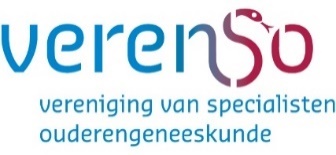 Versie 1-11-2023Dit aanvraagformulier is onderdeel van de accreditatieaanvraag voor een Verenso regiobijeenkomst. Zie hieronder voor het overzicht van de verplichte documenten die voor deze accreditatieaanvraag nodig zijn (Criteria accreditatie Verenso regiobijeenkomst). Door het indienen van deze documenten in PE-online kan accreditatie voor een Verenso regiobijeenkomst worden aangevraagd.Bij accreditatieaanvragen wordt getoetst door het accreditatieorgaan van Verenso of de aanvraag voldoet aan de Regelgeving Accreditatie Bureau Cluster 1 (ABC1). Voor de beoordeling van de accreditatieaanvraag is de informatie uit de verplicht aan te leveren documenten nodig om het leerrendement van de deskundigheidsbevorderende activiteit te kunnen bepalen. Op deze wijze kan de accreditatieaanvraag van de geplande Verenso regiobijeenkomst worden getoetst aan de 5 beoordelingscriteria voor accreditatie: 1) inhoudelijke (wetenschappelijke) kwaliteit van het programma; 2) objectiviteit; 3) didactische kwaliteit; 4) relevantie en 5) evaluatie en toetsing. Criteria accreditatie Verenso regiobijeenkomstIndienen in PE-online minimaal 6 weken* voorafgaande aan de regiobijeenkomst van:Dagprogramma van de regiobijeenkomst inclusief tijden (verplicht)Ingevuld formulier Aanvraag accreditatie Verenso regiobijeenkomst met de beantwoording van vijf vragen per programmaonderdeel (verplicht)Optioneel: indien aanwezig (PowerPoint) presentaties, spreker abstracts of andere relevante documenten. *Bij later dan 6 weken voorafgaande aan de regiobijeenkomst indienen van de documenten wordt de aanvraag niet meer in behandeling genomen.Invulformulier De onderstaande vijf vragen gelieve per programmaonderdeel van de Verenso regiobijeenkomst beantwoorden. De antwoordvlakken kunnen aangepast worden qua grootte. Programmaonderdeel 1Wat is de titel van het programmaonderdeel?Wat is de naam en functie van de spreker van het programmaonderdeel?Wat zijn de leerdoelen van het programmaonderdeel?Geef een korte omschrijving van het programmaonderdeel (hoe worden de leerdoelen behaald)?Welke verwijzingen naar relevante literatuur, richtlijnen of protocollen zijn er in dit programmaonderdeel?Programmaonderdeel 2 en verderBeantwoord bovenstaande 5 vragen achtereenvolgens voor ieder programmaonderdeel van de regiobijeenkomst.